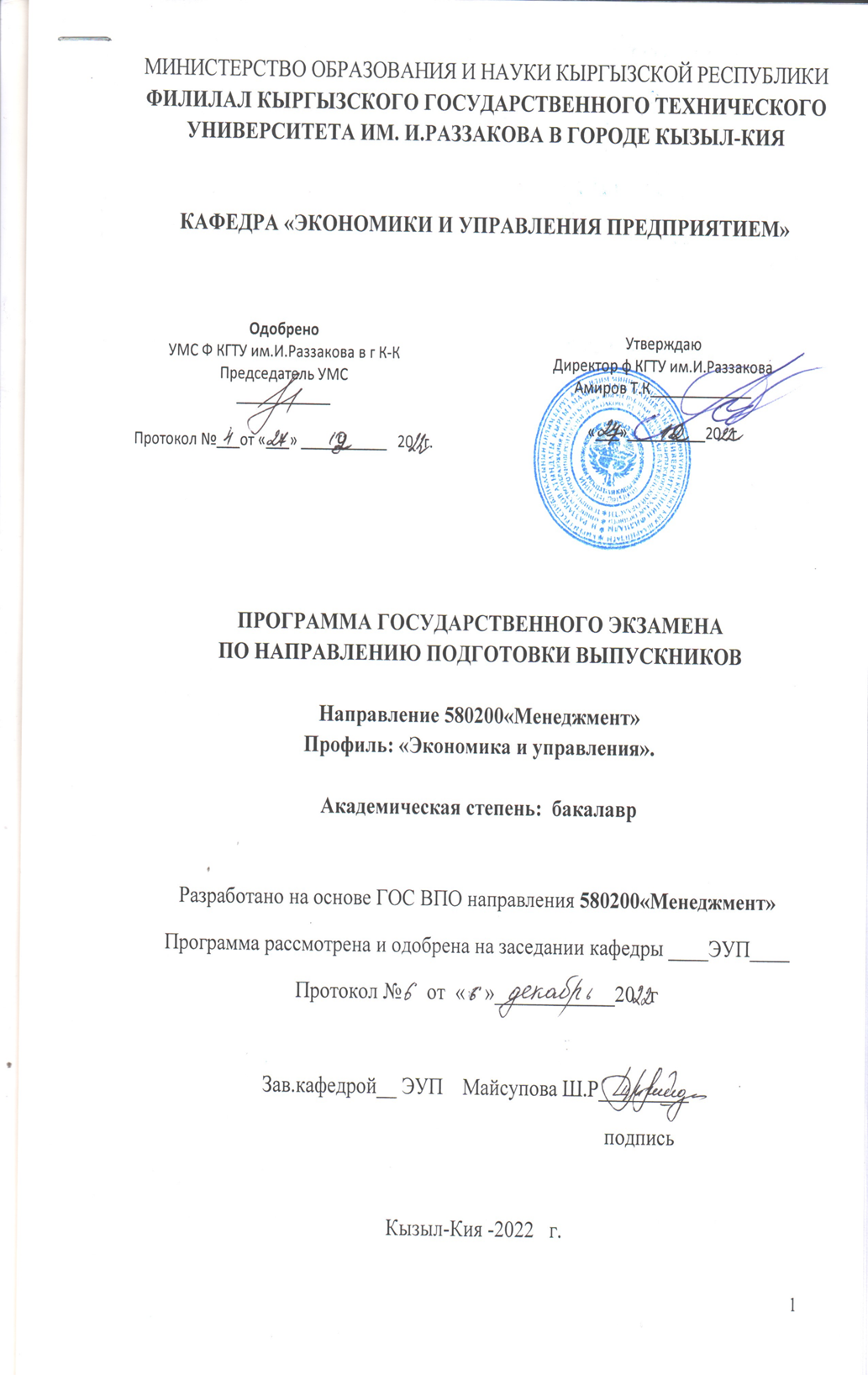 1. Высшее профессиональное образование.Основные определенияВ соответствии с Законом Кыргызской Республики «Об образовании», высшее профессиональное образование есть образование на базе среднего (полного) общего или среднего профессионального образования, осуществляемое в высшем учебном заведении по основным профессиональным образовательным программам, отвечающим требованиям, установленным действующим стандартом (Государственный образовательный стандарт высшего профессионального образования), завершающееся итоговой аттестацией и выдачей выпускнику документа о высшем профессиональном образовании.Основная профессиональная образовательная программа – документ (комплект документов), определяющий в соответствии с действующим Государственным образовательным стандартом (ГОС) содержание образования по направлению (специальности) определенного уровня высшего профессионального образования.Структура высшего профессионального образования – совокупность различных по назначению и нормативным срокам обучения основных профессиональных образовательных программ, определяющих и характеризующих уровни этого образования.Государственный документ о высшем профессиональном образовании –документ государственного образца, выдаваемый вузом в подтверждение того, что его обладатель успешно завершил основную профессиональную программу. Этот документ даёт право на продолжение образования на следующем (более высоком) уровне и (или) на осуществление профессиональной деятельности в соответствии с полученной квалификацией по направлению (специальности) обучения.Нормативный срок обучения – установленный образовательным стандартом расчетный срок освоения обучающимися основной профессиональной образовательной программы для очной формы обучения, осуществляемого на базе среднего (полного) общего образования.ПорядокпроведениягосударственногоэкзаменаГосударственный экзамен проводится по нескольким образовательным дисциплинамобразовательнойпрограммы,результатыосвоениякоторыхимеютопределяющеезначениедляпрофессиональнойдеятельностивыпускниковпрофиляподготовки 580200 «Менеджмент».Государственныйэкзаменпроводитсявписьменной формеспоследующимсобеседованием.Дляпроведениягосударственнойитоговойаттестациипо направлению 580200 «Менеджмент» подготовкибакалавровсоздаетсягосударственнаяэкзаменационнаякомиссия.Решения экзаменационной комиссии принимаются на закрытых заседаниях простым большинствомголосов.Результатылюбогоаттестационногоиспытания,включенноговитоговуюгосударственнуюаттестацию,определяютсяоценками«отлично»,«хорошо»,«удовлетворительно»,«неудовлетворительно».Государственныйэкзаменпроводитсяпоутвержденнойпрограммегосударственногоэкзамена,содержащейпереченьвопросов,выносимыхнагосударственныйэкзамен,ирекомендацииобучающимсяпоподготовкекгосударственномуэкзамену, втомчислеперечень рекомендуемой литературы.Передгосударственнымэкзаменомпроводитсяконсультацияобучающихсяповопросам,включеннымвпрограммугосударственного экзамена.Экзаменационный билет государственного экзамена состоит из трех вопросов. Ответнакаждыйвопросдолженбытьподробноизложенвписьменномвиде.Письменныеответынавопросы,представленныевэкзаменационнуюкомиссию,должныбытьподписаны студентом. Студенту могут быть заданы членами комиссии дополнительныевопросыпо любымразделамгосударственного экзамена.КафедраЭУПзнакомитобучающихсясинформациейоформепроведениягосударственногоэкзаменаипрограммойгосударственного экзамена не позднее, чем за 30 календарных дней до начала итоговойгосударственной аттестации.Итоговаягосударственнаяаттестациянеможетбытьзамененаоценкойуровняподготовки на основании текущего контроля успеваемости и промежуточных аттестацийстудентов.Критериивыставленныхоценок:Отлично–тривопросаимеютполныйответ.Содержаниеответовсвидетельствуетобуверенныхзнанияхвыпускникаиегоумениирешатьпрофессиональныезадачи,соответствующиеегоквалификации(степени).Хорошо–двавопросаимеютполный ответ,одинвопросимеетнеполный ответ.Содержание ответов свидетельствует о достигнутых знаниях выпускника и о егоумениирешатьпрофессиональныезадачи,соответствующиеегоквалификации(степени).Удовлетворительно – один вопрос имеет полный ответ и два вопроса неполныеответы.Содержание ответов свидетельствует об удовлетворительных знаниях выпускника иегоограниченномумениирешатьпрофессиональныезадачи,соответствующиеегоквалификации (степени).Неудовлетворительно–три вопросанеимеютполного ответа.Содержаниеответовсвидетельствуетослабыхзнанияхвыпускникаиегоограниченном умениирешать профессиональныезадачи.Студентимеетправоподатьапелляциюпонарушениюпроцедурыпроведениягосударственногоэкзамена, но непосодержательнойчастиответа.Характеристикапрофессиональнойдеятельностибакалавров(изстандарта)Областьпрофессиональнойдеятельности выпускниковпо направлениюподготовки 580200«Менеджмент»является подготовка в области социально-экономических знаний, получение высшего профессионально профилированного (на уровне бакалавра) образования, позволяющего выпускнику успешно работать в избранной сфере деятельности, обладать универсальными и профессиональными компетенциями, способствующими его социальной мобильности и устойчивости на рынке труда. Подготовка менеджера, способного разрабатывать и принимать управленческие решения, обеспечить успешное развитие организации.   В области воспитания личности целью по направлению подготовки 580200 «Менеджмент» является: формирование социально-личностных качеств студентов: целеустремленности, организованности, трудолюбия, ответственности, гражданственности, толерантности, коммуникативности, повышения общей культуры и т.д. Область профессиональной деятельности выпускников Область профессиональной деятельности выпускников по направлению подготовки 580200 «Менеджмент» включает: ● процессы управления организациями различных организационно-правовых форм; ● процессы государственного и муниципального управления. Выпускники могут осуществлять профессиональную деятельность в других областях и/или сферах профессиональной деятельности при условии соответствия уровня их образования и полученных компетенций требованиям к квалификации работника. 4. Объекты профессиональной деятельности выпускников. Объектами профессиональной деятельности выпускников по направлению подготовки 580200 «Менеджмент» являются: ● организации любой организационно-правовой формы (коммерческие, некоммерческие, государственные, муниципальные), в которых выпускники работают в качестве исполнителей или руководителей младшего уровня в различных службах аппарата управления; ● органы власти государственного и муниципального управления; ● структуры, в которых выпускники являются предпринимателями, создающими и развивающими собственное дело; ● общеобразовательные учреждения, образовательные учреждения начального профессионального, среднего профессионального, высшего профессионального и дополнительного профессионального образования. Виды профессиональной деятельности выпускников: − организационно-управленческая; − информационно-аналитическая; − научно-исследовательская; − исполнительская; − производственно-технологическая; − предпринимательская. Конкретные виды профессиональной деятельности, к которым готовится выпускник, должны определять содержание его образовательной программы, разрабатываемой вузом на основании соответствующего профессионального стандарта (при наличии) или совместно с заинтересованными работодателями на основе их квалификационных требований. Задачи профессиональной деятельности бакалавра (разрабатываются с участием заинтересованных работодателей)(*):а) организационно-управленческая деятельность: ● участие в разработке и реализации стратегии организации; ● участие в разработке и реализации комплекса мероприятий операционного характера, планирование текущей деятельности подразделений; ● организация и контроль работы исполнителей для осуществления конкретных видов работ; б) информационно-аналитическая: ● сбор, обработка и анализ информации о факторах внешней и внутренней среды организации для принятия управленческих решений; ● создание и ведение баз данных внутренней информационной системы организации; ● подготовка отчетов по результатам информационно-аналитической деятельности. в) научно-исследовательская деятельность: ● изучение и анализ состояния развития отраслей и компаний; ● проведение исследований в области управления структурными подразделениями; ● применение прикладных методов исследовательской деятельности в профессиональной сфере. г) исполнительская деятельность: ● ведение делопроизводства и документооборота; ● участие в реализации организационных решений. д) производственно-технологическая: ● организация отдельных производственно-технологических процессов; ● участие в подготовке и принятии решений по вопросам организации производственно-технологической деятельности. ж) предпринимательская деятельность: ● организация предпринимательской деятельности; ● оценка конкурентоспособности и экономической эффективности предпринимательской деятельности.5. Требования к результатам освоения ООП подготовки бакалавра.Выпускник по направлению подготовки 580200 - «Менеджмент» с присвоением квалификации "бакалавр" в соответствии с целями ООП и задачами профессиональной деятельности, указанными в пп. 3.4 и 3.8 настоящего ГОС ВПО, должен обладать следующими компетенциями: а) универсальными компетенциями: 1) общенаучными (ОК): ОК–1. Способен критически оценивать и использовать научные знания об окружающем мире, ориентироваться в ценностях жизни, культуры и занимать активную гражданскую позицию, проявлять уважение к людям и толерантность. 2) инструментальными (ИК): ИК-1. Способен вести деловое общение на государственном, официальном и на одном из иностранных языков в области работы и обучения; ИК-2. Способен приобретать и применять новые знания с использованием информационных технологий для решения сложных проблем в области работы и обучения; ИК-3. Способен использовать предпринимательские знания и навыки в профессиональной деятельности. 3) социально-личностными и общекультурными (СЛК): СЛК-1. Способен обеспечить достижение целей в профессиональной деятельности отдельных лиц или групп. б) профессиональными компетенциями (ПК): 1) в области организационно-управленческой деятельности: ПК-1. Способен оценивать условия и последствия принимаемых организационноуправленческих решений; ПК-2. Участвует в разработке функциональных стратегий организаций, планировании и осуществлении мероприятий, направленных на их реализацию; ПК-3. Владеет базовыми технологиями управления персоналом; ПК-4. Способен учитывать аспекты социальной ответственности бизнеса при разработке и реализации стратегии организации; ПК-5. Владеет приемами и методами управления инновационной деятельностью организации (предприятия), разрабатывать и внедрять инновации, осуществлять расчет социально-экономической эффективности инноваций и инновационных рисков; ПК-6. Способен оценивать воздействие макроэкономической среды и деятельности  органов государственного и муниципального управления на функционирование организаций; ПК-7. Способен применять знания в области финансового менеджмента, денежного обращения, финансов и кредита в профессиональной деятельности. 2) в области информационно-аналитической деятельности: ПК-8. Способен проводить маркетинговые исследования, анализ поведения потребителей экономических благ и формирования спроса, а также конкурентной среды; ПК-9. Способен анализировать данные отечественной и зарубежной статистики о социально-экономических процессах и явлениях, выявлять текущие тенденции изменения социально-экономических показателей; ПК-10. Способен применять основные принципы и стандарты финансового учета для формирования учетной политики и финансовой отчетности организации; ПК-11. Владеет приемами и методами сбора, обобщения и анализа рыночной информации, поведения и принятия решений хозяйствующими субъектами, закономерностей функционирования фирм в различных экономических условиях; ПК-12. Способен использовать методы статистического анализа, а также применять количественные и качественные методы анализа при построении экономических, финансовых и организационно-управленческих моделей; ПК-13. Владеет техникой финансового планирования и прогнозирования. 3) в области научно-исследовательской деятельности: ПК-14. Владеет навыками проведения научных исследований по отдельным разделам (этапам, заданиям) в качестве исполнителя. 4) в области исполнительской деятельности: ПК-15. Способен реализовывать принятые организационные решения; 5) в области производственно-технологической деятельности: ПК-16. Владеет методами принятия стратегических, тактических и оперативных решений в управлении операционной (производственной) деятельностью организации; 6) в области предпринимательской деятельности: ПК-17. Способен находить и оценивать новые рыночные возможности и формулировать бизнес-идею, разрабатывать бизнес-планы (направлений деятельности, продуктов). Профиль определяется дополнительными специальными профессиональными компетенциями в количестве не более 5 наименований и определяется вузом самостоятельно. Перечень профилей утверждается УМО. Перечни дополнительных компетенций определяются на основании национальной рамки квалификаций, отраслевых/секторальных рамок квалификаций и профессиональных стандартов (при наличии).СодержаниекомплексногомеждисциплинарногоэкзаменаСтудентысдаюткомплексныймеждисциплинарныйэкзаменподисциплинам:«Макроэкономика»,	«Микроэкономика»,«Экономический анализ», «Менеджмент» «АФХД»изащищаютвыпускнуюквалификационнуюработу.Вопросы,включаемыевпрограммугосударственногоэкзамена,составленывсоответствии	с	ГОС	по	направлениюподготовки	580200	«Менеджмент».Примерный перечень вопросов для подготовки к государственному экзамену по по направлению 580200 «Менеджмент»приведен в приложении (Приложение 1)Анализ и диагностика финансово хозяйственной деятельности	Анализ хозяйственной деятельности как наука представляет собой систему специальных знаний, связанных с исследованием тенденций хозяйственного развития, научным обоснованием планов, управленческих решений, контролем за их выполнением, оценкой достигнутых результатов, поисков, измерением и обоснованием величины хозяйственных резервов повышения эффективности производства и разработкой мероприятий по их использованию.Перечень вопросов, выносимых на государственные экзамены по дисциплине «Анализ и диагностика финансово хозяйственной деятельности предприятия.»Понятие, виды и роль АиДФХД в управлении производством.Задачи, принципы и методы АиДФХД.Способы обработки экономической информации в АиДФХД.Способы приведения показателей в сопоставимый вид.Классификация факторов в АиДФХД.Способы измерения влияния факторов в детерминированном анализе.Детерминированное моделирование и преобразование факторных систем.Способ парной корреляции для изучения стохастической зависимости.Сущность и задачи ФСА.Понятие и значение маржинального анализа.Анализ функциональной связи между затратами, объемом продаж и прибылью.Анализ факторов изменения точки безубыточности и зоны безопасности.Понятие капитала, источники формирования и основные направления размещения капитала.Показатели эффективности и интенсивности использования капитала и методика их расчета.Показатели эффективности использования ОПФ и факторы их расчета.Показатели оценки эффективности использования материальных ресурсов.Факторный анализ производительности труда.Анализ конкурентоспособности продукции.Методика анализа производства и реализации продукции.Анализ затрат на 1 сом товарной продукции.Анализ себестоимости отдельных видов продукции.Показатели прибыли, используемые в АиДФХД.Факторы, влияющие на формирование балансовой прибыли предприятия.Анализ рентабельности капитала.анализ рентабельности отдельных видов продукции.Анализ капитальных вложений по их видам.Анализ источников финансирования инвестиционных проектов.Показатели эффективности инвестиций.Анализ запаса финансовой устойчивости предприятия.Основные методы диагностики вероятности банкротства.Экономи́ческая тео́рияЭкономи́ческая тео́рия или теорети́ческая эконо́мика — общественная наука, которая изучает проблему выбора в условиях ограниченности ресурсов для максимального удовлетворения потребностей людей.В современной экономической теории господствует достаточно однородное течение (экономический мейнстрим), ядром которого является неоклассическая школа, но это не синонимы. Границы мейнстрима постепенно меняются, охватывая как элементы старых (классическая политическая экономия, кейнсианство, монетаризм), так и новые (теория игр, теория рациональных ожиданий, новый институционализм) направления.Экономическая теория состоит из трех основных разделов: микроэкономики, макроэкономики и эконометрики. Базовые модели и концепции используются в более узких областях науки: теории экономического роста, экономике развития, международной экономике (теория международной торговли и теория международных финансов), экономике общественного сектора, теории отраслевых рынков, теории аукционов, различных разделах финансов и других областях.Фундаментом современных экономических взглядов является теория рационального выбора, которая уточняется и корректируется исследованиями в областях поведенческой и экспериментальной экономики. Для моделирования экономических процессов используетcя также теория игр.К экономической теории непосредственно примыкают . Перечень вопросов выносимых на государственные экзамены по дисциплине «Экономическая теория»Предмет, цели и задачи экономической теории.Предложение. Закон предложения. Факторы   оказывающие влияние на предложение.Рынок. Возникновение рынка, его функции и роль.Государственное регулирование экономики и границы государственного вмешательства.Спрос. Закон спроса. Факторы  оказывает влияние на спрос.Методы познания экономических процессов.Национальный доход и макроэкономическое равновесие.Взаимодействие спроса и предложения. Равновесная цена и объем.ВНП. Измерение ВНП. Номинальный и реальный ВНП.Совокупный спрос и совокупное предложение.Национальный доход и макроэкономическое равновесие.Теория предельной полезности. Закон убывающей предельной полезности.Инфляция. Виды  инфляции. Антиинфляционная политика.Деньги, функции денег и составляющие денежного предложения.Кредитно- денежная политика и ее инструменты.Заработная плата. Дифференциация заработной платы.Фискальная политика, дефицит  государственного бюджета и его регулирование.Рыночная экономика и его функции.Безработица. Виды безработицы.Экономический рост и факторы экономического роста.Неравенство в распределении доходов, бедность.Издержки производства и виды издержек.Рынок совершенной конкуренции, ее достоинства и недостатки.Монополистическая конкуренция и его характеристика.Монополии. Характеристика монополий. Естественные монополии.Олигопольный рынок и его характеристика. Проблема  ограниченности ресурсов и неограниченности потребностей.Потребительская стоимость и полезность.Деньги: происхождение, сущность, функции.Экономическое содержание и правовая  форма собственности.         МенеджментМенеджмент организации — набор управленческих методик, позволяющий координировать все сферы деятельности предприятия.Руководитель (менеджер) — человек, обеспечивающий реализацию проекта в рамках бюджета, установленных сроков. Топ-менеджеры обычно не управляют персоналом напрямую, а координируют работу целых подразделений. Результат — поддающиеся количественной оценке товары или услуги, которые производятся организацией.Менеджмент — это сложная система координации деятельности организации, направленная на достижение поставленных целей. Перевод слова означает «управление». Хотя английский термин русифицировался, повсеместно используется без перевода.Управление организацией включает множество направлений. Обучение новым методикам может длиться всю жизнь. Но для начала достаточно ознакомиться с базовыми терминами, инструментами.Менеджмент организации — набор управленческих методик, позволяющий координировать все сферы деятельности предприятия.Руководитель (менеджер) — человек, обеспечивающий реализацию проекта в рамках бюджета, установленных сроков. Топ-менеджеры обычно не управляют персоналом напрямую, а координируют работу целых подразделений.Результат — поддающиеся количественной оценке товары или услуги, которые производятся организацией. Результатом деятельности некоммерческих компаний (например, благотворительных фондов) является статистически значимое улучшение исходных показателей.Методы, функции менеджмента: обзор основных видовМетод управления — это то, каким способом менеджер взаимодействует с персоналом. Использовать только одну методику невозможно, поскольку деятельность организации охватывает большое количество направлений.Методы управленческой деятельности можно условно разделить на:административные (влияние путем издания приказов, распоряжений, регламентов, инструкций);экономические (премии, штрафы);психологические (мотивация, стимуляция).Также важно знать функции менеджера. Иначе управленец начнет восприниматься как лицо, ставящее печати, подписывающее приказы.Управленческая деятельность и ее функции:1. Контроль.2. Планирование.3. Мотивация.4. Организация.Перечень вопросов выносимых на государственные экзамены по дисциплине«Менеджмент организации»Сущность и основные категории менеджмента.Эволюция менеджмента и его основные концепции.Цели и функции менеджмента.Технология и методы менеджмента.Организация и организационные отношения в системе менеджмента.Регулирование в системе менеджмента.Эффективность менеджмента.Стратегический менеджмент .Необходимость, сущность и содержание стратегического менеджмента.Этапы стратегического менеджмента.Видение и миссия организации.Формирование стратегических целей и стратегии предприятия.Стратегический анализ внешней и внутренней среды.Стратегический потенциал организации.Матричные методы стратегического планирования деятельности компании.Стратегия предприятия. Типы стратегий развития бизнеса.Анализ альтернатив и выбор стратегии, стратегия и организационная структура.Управление реализацией стратегии.Организация стратегического контроля.Финансовый менеджмент, антикризисное управлениеФинансовый менеджмент в рыночной экономике.Сущность финансового менеджмента: цели, задачи, предмет и методы; связь с другими дисциплинамиФинансовое планирование и прогнозированиеУправление денежными потоками на предприятииУправление оборотными активами предприятияУправление внеоборотными активами предприятияУправление капиталом предприятияЛеверидж и его роль в финансовом менеджментеУправление портфельными инвестициямиСущность и основные черты антикризисного управления.Банкротство и ликвидация организации (предприятия).Основы деятельности антикризисного управляющего.       Рекомендуемая  литература:Коробейников О.П., Хавин Д.В.,  Ноздрин  В.В. Экономика предприятия. Учебное пособие. Нижний Новгород, 2003.Экономика предприятия: Учебник / Под редакцией проф. С.Ф. Покропывного. - К.: Из-во "Хвиля-Прес", 2000. Экономика предприятия: Учебник / Под общей редакцией проф., д.э.н. А.И. Руденко. - Минск, 2001. Экономика предприятия: Учебник / Под редакцией проф. О.И. Волкова. - М.: ИНФРА-М, 2000. Экономика предприятия: Учебник / Под редакцией проф. В.Я. Горфинкеля, проф. Е.М. Купрякова. - М.: Банки и биржи, ЮНИТИ, 2002. Руденко А. И. Стратегическое планирование на предприятии. КФ КИЭУ. Симферополь, 2000.Ансофф, И. Стратегический менеджмент [Текст] / пер. с англ. под ред. А. Н. Петрова. Классическое изд. - СПб.: Питер, 2009. - 344 с. 2. Парахина, В. НСтратегический менеджмент [Электронный ресурс]: электронный учебник / В.Н. Парахина. - М. : Кнорус, 2008.Туккель И.Л. Управление инновационными проектами [Текст] : учебник / И. Л. Туккель, А. В. Сурина, Н. Б. Культин; под ред. И. Л. Туккеля. - СПб.: БХВ- ПетербургБорисовЕ.Ф. Экономическая теория,1998г.Борисов Е.Ф. Экономическая теория. 2000 г.Камаев В.Д. Экономическая теория. 2000 г.Чепурин М.Н., Киселева Е.А. Курс экономической теории. 1999 г.Андреев Б.Ф. Системный курс экономической теории. 1998 г.Бовиханский О.С. Менеджмент, 1999г.Герчикова  И.Н. Менеджмент 2000г. Менеджмент. Основные понятия, виды, функции 2004г.Ли Якокка Карьера менеджера 1995г.Менеджмент учебник Герчикова И.Н. 1999г.Эддоус М., Стэнсфилд Р. Методы принятия решений. 1999.Финансовый менеджмент. Брикхем Ю., Гарпенски Н. 2002г.Рекрутинг. Наем персонала. Карташов С. А., Кокорев И. А., Одегов Ю. Г., 2003 гЛипсиц И.В., Коссов В.В. Инвестиционный проект: методы подготовки и анализа. 1996 г.Основная: Анализ хозяйственной деятельности в промышленности. Учебник под ред. В.И. Стражева. Минск. Вышейшая школа. 1998 гАнализ хозяйственной деятельности предприятия. Г.В. Савицкая. Минск. «Новое знание». 2001 гАнализ и планирование финансов хозяйствующего субъекта Балабанов И.Т.. – М.: - Финансы и статистика, 2001.Дополнительная:Баканов М.И., Шеремет А.Д. Теория анализа хозяйственной деятельности. Учебник. Москва. Финансы и статистика. 1997 г.Теория экономического анализа. Баканов И.И. Шеремет А.Д. - М.: "Финансы и статистика", 2001